22. 5 . 2020                                            ČEBELARSKI KROŽEK                                      učitelj: MATJAŽ LIPOVŽPOZDRAVLJENI,JE ČAS TOČENJA MEDU, ZATO SI NAJPREJ POGLEJMO VIDEO O TOČENJU.https://www.youtube.com/watch?v=pWXA69d6PCk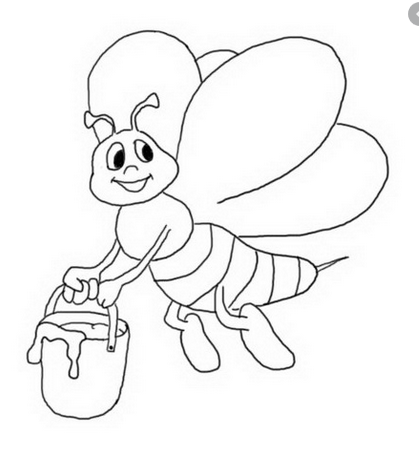 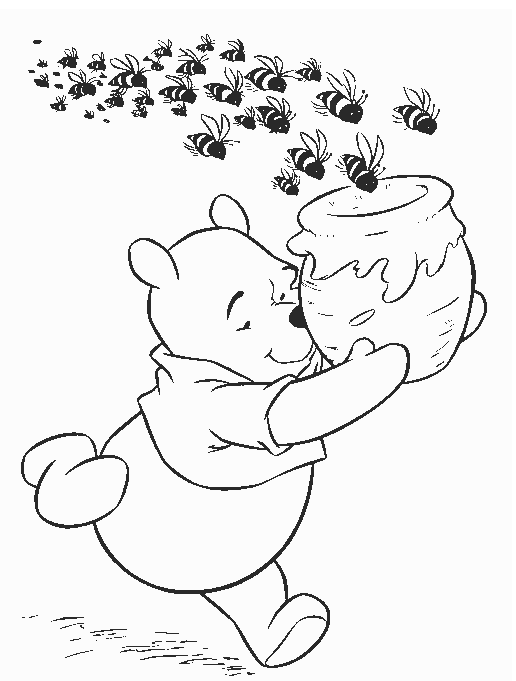 Ko potočim svoj med vam pošljem še svoj posnetek. Preverite, čez kakšen dan. http://angllip.splet.arnes.si/cebelarstvo/Naj medi.